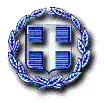 ΠΡΟΓΡΑΜΜΑ ΕΘΕΛΟΝΤΙΚΗΣ ΑΙΜΟΔΟΣΙΑΣΙΟΥΛΙΟΣ 2018Το Γενικό Νοσοκομείο Άμφισσας ενημερώνει τους πολίτες για το πρόγραμμα Εθελοντικής Αιμοδοσίας για τον Ιούλιο 2018. Η Υπηρεσία Αιμοδοσίας του Γενικού Νοσοκομείου Άμφισσας οργανώνει εθελοντικές αιμοληψίες, προκειμένου να διευκολύνει την προσέλευση των εθελοντών αιμοδοτών. Στηρίζεται στη μεγάλη ανταπόκριση των εθελοντών αιμοδοτών αλλά και στην πολύτιμη συμπαράσταση των Συλλόγων Εθελοντών Αιμοδοτών και των Τοπικών Φορέων.Η Υπηρεσία Αιμοδοσίας του Γενικού Νοσοκομείου Άμφισσας καλεί κάθε έναν και κάθε μια, που είναι υγιής, ηλικίας από 18 έως 65 ετών, να μη διστάσει να δοκιμάσει τη χαρά, να δώσει στον άγνωστο συνάνθρωπό του, το καλύτερο δώρο, ένα κομμάτι ζωής. Το πρόγραμμα των επόμενων ημερών: Τετάρτη 11 Ιουλίου, απόγευμα, στο Γαλαξίδι, στο Δημοτικό ΣχολείοΠέμπτη 12 Ιουλίου, απόγευμα, στο Χρισσό, στο χώρο του Περιφερειακού ΙατρείουΤρίτη 24 Ιουλίου, απόγευμα, στην Ερατεινή, στο χώρο του Περιφερειακού ΙατρείουΠαρασκευή 27 Ιουλίου, απόγευμα, στον Επτάλοφο, στο Κοινοτικό Κατάστημα ΕπταλόφουΔευτέρα 30 Ιουλίου, απόγευμα, στην Άμφισσα, πάνω πλατεία, στην αίθουσα συνεδριάσεων του Δήμου Δελφών, σε συνεργασία με το Σύλλογο Εθελοντών Αιμοδοτών Άμφισσας «οι Άγιοι Ανάργυροι»Τρίτη 31, απόγευμα, στο Σερνικάκι, στο χώρο του Περιφερειακού ΙατρείουΕΛΛΗΝΙΚΗ ΔΗΜΟΚΡΑΤΙΑΥΠΟΥΡΓΕΙΟ ΥΓΕΙΑΣ5Η ΥΓΕΙΟΝΟΜΙΚΗ ΠΕΡΙΦΕΡΕΙΑΘΕΣΣΑΛΙΑΣ & ΣΤΕΡΕΑΣ ΕΛΛΑΔΑΣΓΕΝΙΚΟ ΝΟΣΟΚΟΜΕΙΟ ΑΜΦΙΣΣΑΣ      Ταχ. Δ/νση: Οικισμός Δροσοχωρίου                             331 00 ΑΜΦΙΣΣΑ